Career & Life Planning	Course No. 19258	Credit: 0.5Pathways and CIP Codes: Family, Community & Consumer Services (19.0799); Early Childhood Development & Services (19.0709); Teaching and Training (13.0101); Government & Public administration (44.0401); Travel & Tourism (52.0901); Restaurant & Event Management (12.0504); Fashion, Apparel, Interior Design - FAID (19.0999)Course Description: Introductory Level: This course will introduce students to the skills and strategies needed to be focused, productive individuals. Emphasis is placed on goal setting, decision making, time and personal management. Development of workplace skills, knowledge and attitudes needed to be successful in various career, community and family settings will be incorporated throughout this course.Directions: The following competencies are required for full approval of this course. Check the appropriate number to indicate the level of competency reached for learner evaluation.RATING SCALE:4.	Exemplary Achievement: Student possesses outstanding knowledge, skills or professional attitude.3.	Proficient Achievement: Student demonstrates good knowledge, skills or professional attitude. Requires limited supervision.2.	Limited Achievement: Student demonstrates fragmented knowledge, skills or professional attitude. Requires close supervision.1.	Inadequate Achievement: Student lacks knowledge, skills or professional attitude.0.	No Instruction/Training: Student has not received instruction or training in this area.Benchmark 1: CompetenciesBenchmark 2: CompetenciesBenchmark 3: CompetenciesBenchmark 4:	 CompetenciesBenchmark 5:	 CompetenciesI certify that the student has received training in the areas indicated.Instructor Signature: 	For more information, contact:CTE Pathways Help Desk(785) 296-4908pathwayshelpdesk@ksde.org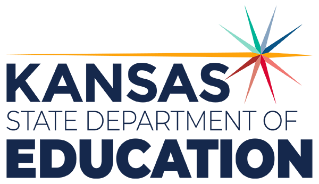 900 S.W. Jackson Street, Suite 102Topeka, Kansas 66612-1212https://www.ksde.orgThe Kansas State Department of Education does not discriminate on the basis of race, color, national origin, sex, disability or age in its programs and activities and provides equal access to any group officially affiliated with the Boy Scouts of America and other designated youth groups. The following person has been designated to handle inquiries regarding the nondiscrimination policies:	KSDE General Counsel, Office of General Counsel, KSDE, Landon State Office Building, 900 S.W. Jackson, Suite 102, Topeka, KS 66612, (785) 296-3201. Student name: Graduation Date:#DESCRIPTIONRATING1.1Compare and contrast occupations that fit individual interests and personal life goals (e.g. interest survey results).1.2Research, and evaluate information to set SMART personal short term and long-term goals across the lifespan.1.3Apply fundamental knowledge of cost benefits related to personal and family goal achievement.1.4Identify local, regional and national employment trends which impact career selection.1.5Analyze the effects of social, economic, and technological change on work and family dynamics (e.g. dual career families, work at home trends, job splits, gender roles).1.6Analyze the benefits of having a career plan to meet personal and family needs over the lifespan.1.7Predict potential impact of career path decisions on balancing work and family responsibilities.1.8Practice solving real-world problems related to career /life goalsetting and life balance. (e.g. meal planning, family budgeting, daily work juggling).#DESCRIPTIONRATING2.1Analyze career choices to determine the knowledge, skills, and personality traits associated with each career.2.2Identify resources which can help meet personal, family and career goals (e.g. non-profit agencies and educational institutions).2.3Practice public speaking skills to build personal confidence and enhance employability.2.4Demonstrate job seeking skills.2.5Analyze strategies for job retention, addressing job performance weaknesses and how to leave a job appropriately.2.6Assess health, wellness, and work safety considerations of the worker in a variety of careers.2.7Analyze the impact of an individual’s career decision on personal goals, relationships (e.g. peer and family), financial benefit, and the impact on the national and global community (as in choosing one field over another).2.8Demonstrate teamwork and leadership skills in family, school, and community settings (e.g. FCCLA experience).2.9Demonstrate respect for others regardless of age, gender, socio-economic or culture.#DESCRIPTIONRATING3.1Demonstrate appropriate communication skills (verbal, listening, and writing skills) to communicate clearly.3.2Practice appropriate social skills, manners, and etiquette in a variety of settings.3.3Identify common tasks that require individuals to use problem-solving skills.3.4Apply problem-solving and critical thinking skills to address personal, professional and/or community settings.3.5Create ideas, proposals, and solutions to overcome barriers to personal goal achievement.3.6Use math principles (as appropriate) when addressing career and life goals (e.g. return on investment, budgeting, etc.).3.7Evaluate career portfolios (electronic or physical) to learn how to document knowledge, skills, and experiences.3.8Establish a personal individualized plan of study (IPS) portfolio (electronic or hard copy) to begin to document personal achievements and experiences.3.9Use technology appropriately to access, manage and/or create career information (e.g. practice internet ethics, avoid identify theft).3.10Critique the physical and social environment to reduce conflict and promote safety in school, community and work settings.3.11Identify personal rights and responsibilities as an employee and how to address violations.#DESCRIPTIONRATING4.1Analyze the components and purpose of having a personal and family financial plan.4.2Investigate how education, income, career and life decision impact setting and achieving financial goals.4.3Practice time management, organizational and process skills to prioritize tasks and achieve short term goals.4.4Analyze how individuals and families make choices to satisfy basic needs and wants.4.5Apply consumer skills for providing and maintaining clothing, transportation and recreation needs of individuals and their families.#DESCRIPTIONRATING5.1Explore the types of technology (i.e. software, apps) that can affect personal and family decision making.5.2Investigate how media and technological advances influence personal and family decisions.5.3Explore how technology impacts jobs and personal opportunities for advancement.